  屏東縣政府環境保護局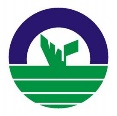 108年環境教育計畫環境知識競賽屏東縣初賽簡章中 華 民 國 108年 5月 30日緣起：為提升屏東縣民及各級學校學生環境素養，廣泛吸收環境知識，行政院環境保護署與屏東縣環境保護局舉辦環境知識競賽，以寓教於樂的方式，在公平、公正及公開之原則下競賽。透過本活動，遴選出本縣競賽得獎者，代表屏東縣參加全國決賽。辦理單位：指導單位：行政院環境保護署、教育部主辦單位：屏東縣政府環境保護局、屏東縣政府教育處競賽組別及參賽資格：屏東縣高中、國中小學補助辦法補助對象：各組別之學校(不含社會組)，且每校僅能擇一補助申請，不得重複申請。補助種類：校內遴選補助。　2.校內組隊補助。申請日期：自發文日起至7月30日或額滿截止。申請方式：填妥校內遴選補助申請表（附件一）或校內組隊補助申請表（附件二）後依表格說明之方式回傳，並主動來電確認，始完成報名作業。成果提交：9月5日前完成校內遴選並上網完成屏東縣初賽報名後，於9月9日前填妥成果資料表（附件三）或成員資料表（附件四）並依表格說明之方式回傳，並主動來電確認，始完成提交作業。補助方式：依先後順序接受申請。若7月30日截止報名學校數量不足，則開放每所學校可申請第2件補助，但「屏東縣初賽報名人數」須增加第2件補助之報名人數，且不得與第1件補助之報名人員重疊。補助將於屏東縣初賽當天完成報到後提供。辦理方式：校內遴選：由各級學校自行辦理校內遴選(形式不拘)，報名及辦理地點、方式以學校公告為準，並依成績選出5-7位成績優異同學報名參與屏東縣初賽。校內組隊：由各級學校自行組隊，每所學校3-7人報名參與屏東縣初賽。相關附件：附件一：校內遴選補助申請表。附件二：校內組隊補助申請表。附件三：校內遴選補助成果資料表。附件四：校內組隊補助成果資料表。辦理環境知識競賽屏東縣初賽報名時間：108年6月1日(六)至108年9月9日(一)辦理時間：108年9月21日(六)　8：30－16：30辦理地點：大仁科技大學(屏東縣鹽埔鄉維新路20號)對象及人數：國小組、國中組、高中(職)組、社會組，每所學校至多7人，預計總人數400人。班級數30班以上之本縣高中職及國中小學，需至少一人報名本縣競賽。報名方式：由各級學校自行辦理校內遴選，報名方式及時間以學校公告為準，遴選後由校方統一上網報名。由各級學校自行組隊（每所學校3-7人）後由校方統一上網報名。由學生或社會組個人自行上網報名。報名網址：「行政院環境保護署108環境知識競賽全國決賽」：www.epaee.com.tw命題範圍：包含政府政策及時事、環境教育終身學習網之指定影片及環境知識相關議題。環境教育終身學習網之指定影片名單：相關網址：行政院環境保護署 環境教育終身學習網https://elearn.epa.gov.tw/行政院環境保護署 環境E學院https://eeis.epa.gov.tw/e-school/Index.aspx競賽規則：比賽分為國小組、國中組、高中職組及社會組(年滿18歲)等4類組。採「淘汰賽」及「驟死賽」二階段辦理，淘汰賽錄取20名，最多增額錄取5名；驟死賽錄取前5名正取及6、7名備取。各階段賽如遇同分、超額或不足錄取名額情形，以「PK賽」決定名次。各組別錄取前5名代表本縣參與環境知識競賽全國決賽，若前5名代表不克出席，則簽妥放棄參賽同意書後，由候補人員順序遞補。本活動將邀請專家學者擔任裁判一職，賽事進行中如有爭議事項，以裁判團判決為結果。淘汰賽：試題皆以4選1之單選「選擇題」方式進行，以畫卡方式答題，競賽時間40分鐘，共計65題。現場公布驟死賽名單，各組取前20名進入驟死賽，若前20名之門檻有同分者，最多增額錄取5名，人數超過5名則現場以PK賽決定之。參賽者攜帶競賽入場通知書及有照片身分證件（學生證、身分證、健保卡或臨時學生證(附件三）準時入場，對號入座，所有參賽者統一將身分證件置於桌面，以備核對。遲到者或未帶身分證件者取消競賽資格。依工作人員提示開始作答後，始可翻閱題目卷。工作人員提示結束作答後，不論答畢與否應立即停止作答，待工作人員回收競賽答案卡及題目卷後始可離場，不得攜帶出競賽場地，違者取消競賽資格。競賽開始後，如有試題印刷不明之處，應於開始作答後5分鐘內舉手提出，由工作人員更換題目卷，逾時不得提出。以畫卡方式答題，大會發放競賽答案卡，參賽者應自備2B鉛筆及橡皮擦，必要時可使用透明墊板或透明鉛筆盒（不得有圖形、文字印刷於其上），其他非競賽用品請勿攜入賽場，亦不得向其他參賽者借用文具，違者取消競賽資格並立即離場。驟死賽：試題皆以4選1之單選「選擇題」方式進行，以舉牌方式答題，每位參賽者桌上有分別標記1至4號碼之4面不同牌子，採單題答錯即淘汰方式進行。若前20名有同分或超額之情況，則進行PK賽決定名次。參賽者攜帶大會名牌及有照片身分證件（學生證、身分證、健保卡或臨時學生證(附件三）準時入場，對號入座，所有參賽者統一將身分證件置於桌面，以備核對。遲到者或未帶身分證件者取消競賽資格。競賽試題為4選1之「選擇題」的方式作答，每位參賽者桌上有分別標記選項1至選項4號碼之四面不同牌子，參賽者以舉牌方式答題，答錯者立即淘汰，至產生前5名之名次為止。司儀宣讀題目後唸出「請準備」，參賽者手持選定牌子但不舉起，待司儀唸出「3、2、1，請舉牌」時，全體參賽者必須同時將牌子舉起至胸前高度，未舉牌或舉牌後換牌者，視同該題答錯立即淘汰。答對之參賽者留在原座位繼續回答下一題，答錯之參賽者依工作人員指示離場，不得於競賽場中逗留。如驟死賽單一題目造成所有參賽人員同時淘汰，則該題結果不予採計。PK賽：依循「驟死賽」規則辦理，PK賽以優先進行後段名次序位賽為原則，若參賽者當場棄權則不予遞補。「淘汰賽」之PK賽持續進行至前20名產生，最多增額錄至前25名。「驟死賽」之PK賽持續進行至各組前7名產生。其他注意事項：參賽者應遵守競賽規則，且應準時進入競賽會場，未依規定時間入場者以棄權論。參賽者於「公佈題目答案」階段於試場教室填寫「參賽者簽到表」並領取餐盒。帶隊老師則於指定地點領取餐盒，每間學校僅限1名帶隊老師可領取餐盒。活動相關訊息請注意「屏東縣政府環境保護局」及「行政院環境保護署108年環境知識競賽全國決賽」官方網站。本競賽邀請專家學者擔任裁判，賽事進行中如有爭議，以該組裁判判決為準，賽後不再受理爭議處理。非競賽用品如參考書、文宣品、計算紙等，以及電子辭典、計算機、行動電話、平板電腦、智慧型手錶、呼叫器、鬧鐘、收音機、MP3、MP4 等多媒體播放器材，不得於競賽過程中使用；若攜入賽場者，須於競賽說明開始前，放置於賽場內大會工作人員指定之位置；電子產品須先關機或拔掉電池。若未依規定放置，無論是否發出聲響，經發現者一律取消參賽資格。參賽者如有不可抗拒之因素須調整賽場座位，請於競賽說明開始前向現場工作人員提出，競賽說明開始後恕不受理。參賽者經判定取消參賽資格時，則同時喪失領奬資格。參賽者競賽時不得飲食、抽煙、嚼食檳榔或口香糖等，並應保持競賽環境整潔，並注意安全衛生與公共秩序。若因生病等特殊原因，迫切需要在考試時飲水或服用藥物，須於賽前持相關證明資料經大會同意，在工作人員協助下飲用或服用。競賽開始後，若有身體不適請舉手並由工作人員陪同至服務中心，進行初步處理（嚴重者將送醫求診），並依競賽者意願可由工作人員陪同回競賽會場，但不得要求延長競賽時間或補考。競賽場內嚴禁談話、左顧右盼等行為。若取得或提供他人答案，作弊事實明確者，取消競賽資格。競賽進行中嚴禁參賽者隨意走動進出，違者取消競賽資格。參賽者經判定取消參賽資格時，則同時喪失領奬資格，如已得獎者，則追回已頒發之獎狀及獎金等。參賽者之相關陪同人員請勿進入競賽會場。有關獲得獎品者之所得扣繳相關事宜，獲獎者依所得稅法第14條第8類競技競賽及機會中獎之獎金或給與，並依同法第88條規定辦理。倘獲得本縣競賽成績前5名之選手放棄參加全國決賽，填寫放棄參賽資格切結書後，由下一位名次選手遞補。如遇警報、地震，應遵照工作人員指示，迅速疏散避難。本活動如因不可抗拒之因素(如天災、颱風或重大意外等)以人事行政局公告停課為標準，活動延期辦理，辦理日期由主辦單位擇期公告。凡參賽者即視同承認本活動各項規定，若有未盡事宜，主辦單位保有最終解釋權與增修權，並保留變更競賽活動辦法及獎品內容之權利。為響應節能減碳，本活動不提供一次性餐具，請自備環保杯及餐具。本簡章奉核定後公佈實施，修正時亦同。議程表：獎勵項目：前五名：各組分別錄取前五名，獲得代表本縣參加全國賽之資格。各組第六、七名為全國賽資格候補人選。前五名另得禮券，第一名10,000元禮券、第二名8,000元禮券、第三名5,000元禮券、第四名3,000元禮券、第五名2,000元禮券。優等獎：取各組前十五名，不含前五名，頒發獎狀一只。參加獎：100元等值之宣導品(或禮券)。凡於規定時間內完成報到，並全程參與者，可領取參加獎。指導老師敘獎：國小組、國中組及高中(職)組(縣立高中)指導老師敘獎規定詳下表說明。如同一老師同時指導兩名以上學生得獎，採重優敘獎；若參賽學生於全國決賽中獲獎，指導老師敘獎另採指導參加全國賽得獎敘獎方式辦理。相關附件：附件五：臨時學生證。附件六：領據暨所得申報資料表。環境知識競賽屏東縣初賽 議程表日期：108年9月21日(六)　8：30－16：30地點：大仁科技大學(屏東縣鹽埔鄉維新路20號)議程：注意事項:為響應節能減碳，本活動不提供一次性餐具，請自備環保杯及餐具。108年環境知識競賽屏東縣初賽 校內遴選補助申請表備註：1.即日起至7月30日開放申請，補助名額有限，依申請先後順序提供2,500元禮券補助，國小組5件、國中組4件、高中職組3件，額滿為止。2.提供方式：請於E-mail後主動來電確認，始完成申請。　主旨：環境知識競賽校內遴選補助申請表_「學校名稱」　信箱：judy0911@pf-recycle.com.tw　電話及連絡人：07-5541075劉以雯小姐3.若有任何問題，歡迎來電洽詢。108年環境知識競賽屏東縣初賽 校內組隊補助申請表備註：1.即日起至7月30日開放申請，補助名額有限，依申請先後順序提供500元禮券補助，國小組35件、國中組4件、高中職組1件，額滿為止。2.提供方式：請於E-mail後主動來電確認，始完成申請。　主旨：環境知識競賽校內組隊補助申請表_「學校名稱」　信箱：judy0911@pf-recycle.com.tw　電話及連絡人：07-5541075劉以雯小姐3.若有任何問題，歡迎來電洽詢。108年環境知識競賽屏東縣初賽 校內遴選成果資料表備註：1.請各校於8月1日至9月5日間擇期辦理，並於9月9日前提交補助成果。2.提供方式：請於E-mail後主動來電確認，始完成提交。　主旨：環境知識競賽校內遴選補助成果資料表_「學校名稱」　信箱：judy0911@pf-recycle.com.tw　電話及連絡人：07-5541075劉以雯小姐3.若有任何問題，歡迎來電洽詢。108年環境知識競賽屏東縣初賽 校內組隊補助成員資料表備註：1.請各校於9月5日前完成校內組隊並上網完成屏東縣初賽報名後，於9月9日前填妥本表並回傳。2.提供方式：請於E-mail後主動來電確認，始完成提交。　主旨：環境知識競賽校內組隊補助成員資料表_「學校名稱」　信箱：judy0911@pf-recycle.com.tw　電話及連絡人：07-5541075劉以雯小姐3.若有任何問題，歡迎來電洽詢。臨時學生證查學生____________為本校學生，本學期就讀屬實，特發給學生證以資證明，此證限學生參加「108年環境知識競賽屏東縣初賽」身分驗證用，不得用於其他管道。學生證學校名稱：就讀班級：     年       班學號：姓名：生日：民國    年    月    日身分證字號：校印校方審查人員簽章：________________中　華　民　國　108　年　  　月　  　日領據暨所得申報資料表請以正楷填寫此表，並親筆簽章，此基本資料僅供本次活動核對使用絕不另作其他用途。領奬注意事項此表必須附上得獎人之身份證正反面或戶口名簿清楚之影本一份，作為核對身份使用（不退還，為確保得獎者資料安全，可在該身分證影本上註記：僅限『環境知識競賽屏東縣初賽』使用，不做其他用途。無身分證之參賽者請附上戶口名簿影本。本競賽活動之等值商品皆須依中華民國稅法繳納所得稅，將收到由主辦單位所開立之扣繳憑單供得獎人申報。依所得稅法暨各類所得扣繳率標準規定，若不願意配合，則視為自動棄權，不具得獎資格，扣稅說明如下：獎品價值若超過新台幣1,000元，獎項所得將列入個人年度綜合所得稅申報，故得獎人需依規定填寫並繳交相關收據方可領獎。獎品價值超過新台幣20,000元（含）以上，需另扣繳10%稅額。得獎人若為外籍(即在中華民國境內居處未達183天之本國人及外國人)，改依規定扣繳20%稅率。得獎人若因個人資料錯誤導致無法聯絡者，或未能依法繳納應繳稅額且領獎時未依規定填寫並繳交相關收據者，皆視為自動棄權，不具得獎資格。所有獎項於領獎時須完成相關填寫及交付，文件包含身分證正反面影本（無身分證者交付戶口名簿影印本）、領獎者所得申報資料表。戶籍地址請依身分證資料詳細填寫。主辦單位保有更換獎品或修改計畫之權利，得獎者不得要求轉讓或折抵現金，否則視同放棄資格。得奬人（所得人）如為外僑或無身分證字號之華僑，請於得奬人姓名欄位加填英文姓名，身分證字號欄請填寫居留證字號。若不願意配合相關稅務申報，則視為自動棄權，不具得獎資格，獎項不候補。組別參賽資格國小組108學年度（8月以後）校址位於屏東縣之國民小學在學學生國中組108學年度（8月以後）校址位於屏東縣之國民中學在學學生高中職組108學年度（8月以後）校址位於屏東縣之高級中學及高級職業學校在學學生（含五專1-3年級學生）社會組年滿18歲以上設籍或居住屏東縣之中華民國國民（含五專4-5年級及大學生）備註：每人僅能擇一縣市報名參加，經查如有冒名或重複報名者，一律取消參賽資格。備註：每人僅能擇一縣市報名參加，經查如有冒名或重複報名者，一律取消參賽資格。補助種類遴選補助組隊補助國小組535國中組44高中職組31補助件數（校）1240補助金額（校）2,500元獎品（或等值禮券）500元獎品（或等值禮券）屏東縣初賽報名人數每所學校5-7人報名每所學校3-7人報名序號影片名稱環境教育時數1尋找侏儸紀孑遺 觀霧山椒魚的故事0.5小時2黑色舞影－鸕鶿生態紀實0.5小時3合歡越嶺－合歡山生態之旅中文完整版0.5小時4布農1小時5復新好時光-花蓮縣豐濱鄉新社村森川里海之台灣故事1小時6「臺灣金奇-資源回收20年紀錄」0.5小時合計合計4小時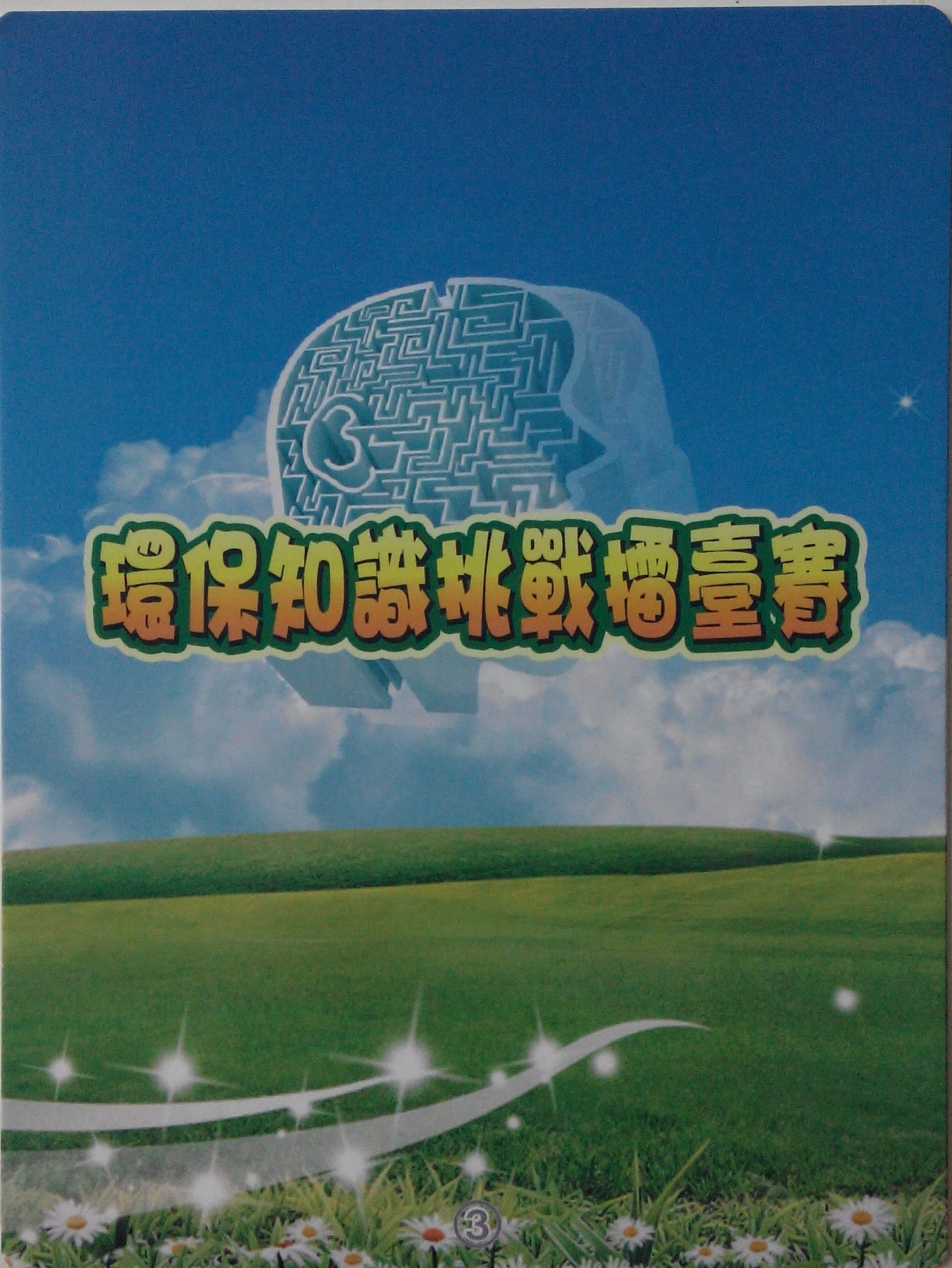 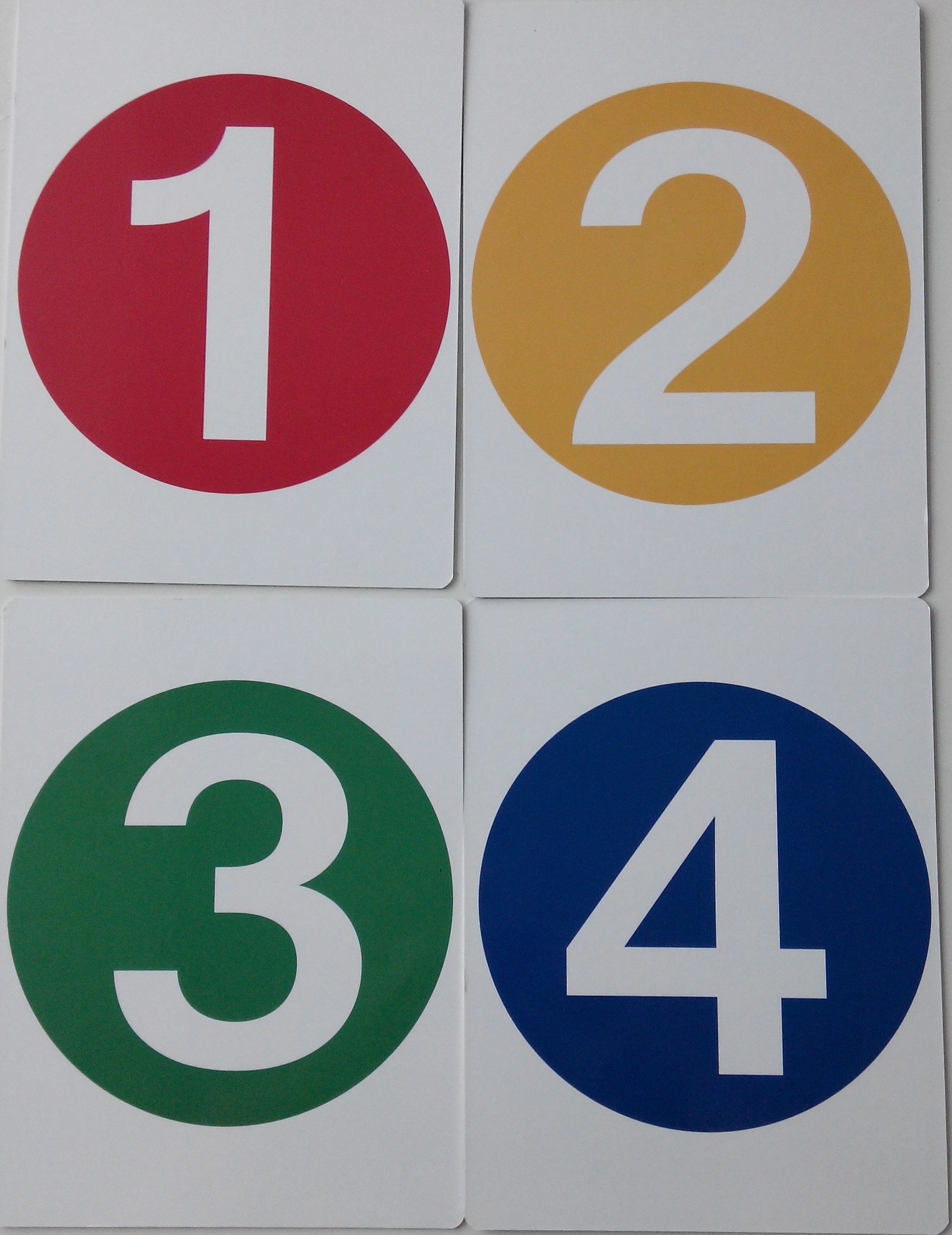 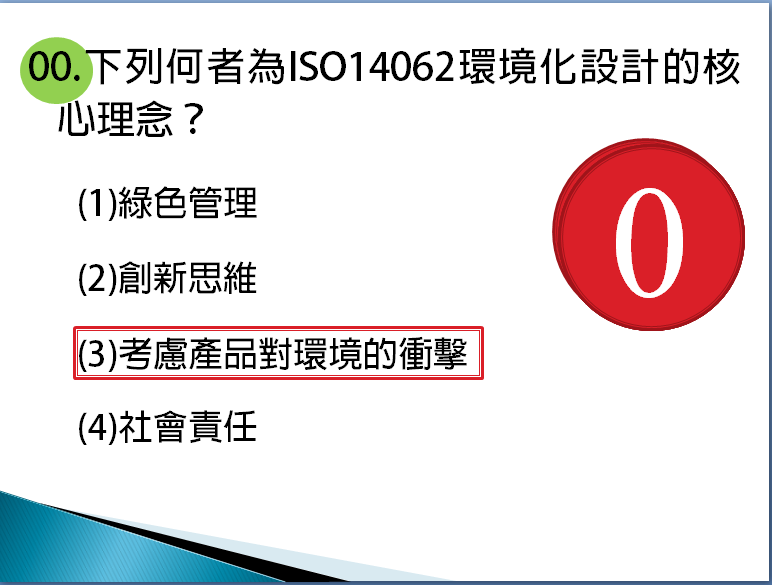 舉牌卡-正面舉牌卡-反面題目簡報檔時間活動程序備註08：30-09：00國小組及社會組參賽者報到09:10停止報到09：00-09：10開幕式長官及來賓致詞09：10-09：20競賽規則說明已完成報到程序09：20-11：20淘汰賽、驟死賽及PK賽國小組、社會組11：20-11：30中場休息11：30-12：00頒獎典禮12：00-13：00休息及午餐13：00-13：30國中組及高中組參賽者報到13:30停止報到13：30-13：40競賽規則說明已完成報到程序13：40-15：40淘汰賽、驟死賽及PK賽國中組、高中組15：40-15：50場地整理15：50-16：30頒獎典禮及閉幕式名次第一名第二名第三名第四名第五名優等獎獎項10,000元禮券8,000元禮券5,000元禮券3,000元禮券2,000元禮券獎狀參加獎凡於規定時間內完成報到，並全程參與者，皆可領取100元禮券凡於規定時間內完成報到，並全程參與者，皆可領取100元禮券凡於規定時間內完成報到，並全程參與者，皆可領取100元禮券凡於規定時間內完成報到，並全程參與者，皆可領取100元禮券凡於規定時間內完成報到，並全程參與者，皆可領取100元禮券凡於規定時間內完成報到，並全程參與者，皆可領取100元禮券組別第一名第二名第三名第四名第五名優等獎國小組敘嘉獎乙次核發指導證明核發指導證明核發獎狀一紙核發獎狀一紙無國中組敘嘉獎乙次核發指導證明核發指導證明核發獎狀一紙核發獎狀一紙無高中職組敘嘉獎乙次核發指導證明核發指導證明核發獎狀一紙核發獎狀一紙無時間活動程序備註08：30-09：00國小組及社會組參賽者報到09:10停止報到09：00-09：10開幕式09：10-09：20競賽規則說明09：20-11：20淘汰賽、驟死賽及PK賽國小組、社會組11：20-11：30中場休息11：30-12：00頒獎典禮12：00-13：00休息及午餐13：00-13：30國中組及高中組參賽者報到13:30停止報到13：30-13：40競賽規則說明13：40-15：40淘汰賽、驟死賽及PK賽國中組、高中組15：40-15：50場地整理15：50-16：30頒獎典禮及閉幕式學校名稱申請補助組別 □ 高中職組 □ 國中組 □ 國小組聯絡人姓名職稱電話_____________分機____手機E-mail收件地址辦理方式1.選手遴選(辦理校內初賽)方式：□自行命題□其他　　　　　　2.校內賽規劃內容：日期：　　　　　　地點：　　　　　　參賽級別：　　　　　　參賽人數：　　　　　　3.其他說明事項：1.選手遴選(辦理校內初賽)方式：□自行命題□其他　　　　　　2.校內賽規劃內容：日期：　　　　　　地點：　　　　　　參賽級別：　　　　　　參賽人數：　　　　　　3.其他說明事項：1.選手遴選(辦理校內初賽)方式：□自行命題□其他　　　　　　2.校內賽規劃內容：日期：　　　　　　地點：　　　　　　參賽級別：　　　　　　參賽人數：　　　　　　3.其他說明事項：學校名稱申請補助組別 □ 高中職組 □ 國中組 □ 國小組聯絡人姓名職稱電話_____________分機____手機E-mail收件地址人數其他說明事項學校名稱申請補助組別 □ 高中職組 □ 國中組 □ 國小組聯絡人姓名職稱電話_____________分機____手機E-mail收件地址辦理方式1.選手遴選(辦理校內初賽)方式：□自行命題□其他　　　　　　2.校內賽辦理內容：日期：　　　　　　地點：　　　　　　參賽級別：　　　　　　參賽人數：　　　　　　3.其他說明事項：1.選手遴選(辦理校內初賽)方式：□自行命題□其他　　　　　　2.校內賽辦理內容：日期：　　　　　　地點：　　　　　　參賽級別：　　　　　　參賽人數：　　　　　　3.其他說明事項：1.選手遴選(辦理校內初賽)方式：□自行命題□其他　　　　　　2.校內賽辦理內容：日期：　　　　　　地點：　　　　　　參賽級別：　　　　　　參賽人數：　　　　　　3.其他說明事項：活動照片2~3張禮券簽收請點收後簽名請點收後簽名請點收後簽名學校名稱申請補助組別申請補助組別 □ 高中職組 □ 國中組 □ 國小組聯絡人姓名職稱職稱電話_____________分機____手機手機E-mail收件地址隊員名單人數：人數：姓名：姓名：隊員名單姓名：姓名：姓名：姓名：隊員名單姓名：姓名：姓名：姓名：隊員名單姓名：姓名：姓名：姓名：報名狀況□皆已完成線上報名　□其他　　　　　　□皆已完成線上報名　□其他　　　　　　□皆已完成線上報名　□其他　　　　　　□皆已完成線上報名　□其他　　　　　　其他說明事項禮券簽收請點收後簽名請點收後簽名請點收後簽名請點收後簽名參賽組別□社會組 □高中組 □國中組 □國小組□社會組 □高中組 □國中組 □國小組□社會組 □高中組 □國中組 □國小組得奬項目□第一名□第二名 □第三名□第四名□第五名□第六名 □第七名□第八名□第九名□第十名於競賽當日公告獲獎後，請擇一勾選□第一名□第二名 □第三名□第四名□第五名□第六名 □第七名□第八名□第九名□第十名於競賽當日公告獲獎後，請擇一勾選□第一名□第二名 □第三名□第四名□第五名□第六名 □第七名□第八名□第九名□第十名於競賽當日公告獲獎後，請擇一勾選茲收到____________________給付之獎品價值新台幣     仟    佰     拾     元整 （NT$         ）中華民國     年      月     日粗框內由主辦單位填寫茲收到____________________給付之獎品價值新台幣     仟    佰     拾     元整 （NT$         ）中華民國     年      月     日粗框內由主辦單位填寫茲收到____________________給付之獎品價值新台幣     仟    佰     拾     元整 （NT$         ）中華民國     年      月     日粗框內由主辦單位填寫茲收到____________________給付之獎品價值新台幣     仟    佰     拾     元整 （NT$         ）中華民國     年      月     日粗框內由主辦單位填寫得奬人姓名                                   (簽章)                                   (簽章)                                   (簽章)身分證字號聯絡電話戶籍地址(郵遞區號：     )       縣/市       鄉/鎮/市/區      里/村    鄰       路/街      段      巷     弄     號     樓(郵遞區號：     )       縣/市       鄉/鎮/市/區      里/村    鄰       路/街      段      巷     弄     號     樓(郵遞區號：     )       縣/市       鄉/鎮/市/區      里/村    鄰       路/街      段      巷     弄     號     樓參賽者若未成年，需請法定代理人加填下列欄位參賽者若未成年，需請法定代理人加填下列欄位參賽者若未成年，需請法定代理人加填下列欄位參賽者若未成年，需請法定代理人加填下列欄位法定代理人                                   (簽章)                                    (簽章)                                    (簽章) 身分證字號聯絡電話地址(郵遞區號：     )       縣/市       鄉/鎮/市/區      里/村    鄰       路/街      段      巷     弄     號     樓(郵遞區號：     )       縣/市       鄉/鎮/市/區      里/村    鄰       路/街      段      巷     弄     號     樓(郵遞區號：     )       縣/市       鄉/鎮/市/區      里/村    鄰       路/街      段      巷     弄     號     樓填寫申報資料表前請詳細閱讀領奬注意事項！□我已詳閱領奬注意事項並遵守相關規定填寫申報資料表前請詳細閱讀領奬注意事項！□我已詳閱領奬注意事項並遵守相關規定填寫申報資料表前請詳細閱讀領奬注意事項！□我已詳閱領奬注意事項並遵守相關規定填寫申報資料表前請詳細閱讀領奬注意事項！□我已詳閱領奬注意事項並遵守相關規定請黏貼您的身份證正面影本非本國國籍者請黏貼中華民國居留證影本無身分證者請附上戶口名簿影本請黏貼您的身份證正面影本非本國國籍者請黏貼中華民國居留證影本無身分證者請附上戶口名簿影本請黏貼您的身份證反面影本非本國國籍者請黏貼中華民國居留證影本無身分證者請附上戶口名簿影本請黏貼您的身份證反面影本非本國國籍者請黏貼中華民國居留證影本無身分證者請附上戶口名簿影本